Фотоотчет« Экспериментирование в детском саду»Дети - это маленькие любознательные исследователи окружающего мира, неугомонные почемучки. Почему дует ветер? Почему замерзает вода зимой? Почему светит солнце? Почему появляется радуга? Столько любопытных вопросов, на которые так весело и здорово находить ответы.Эксперимент  поможет в доступной для ребенка форме объяснить суть сложнейших природных процессов и явлений.Когда дети экспериментируют, они узнают свойства и связи между объектами разными способами действий, что способствует развитию мышления и других сторон личности ребенка. Когда дошкольник сам проделает какой-либо опыт, то он запомнит его надолго. А сколько эмоций вызывает у детей экспериментирование!В группе организован уголок – мини-лаборатория «Почемучки».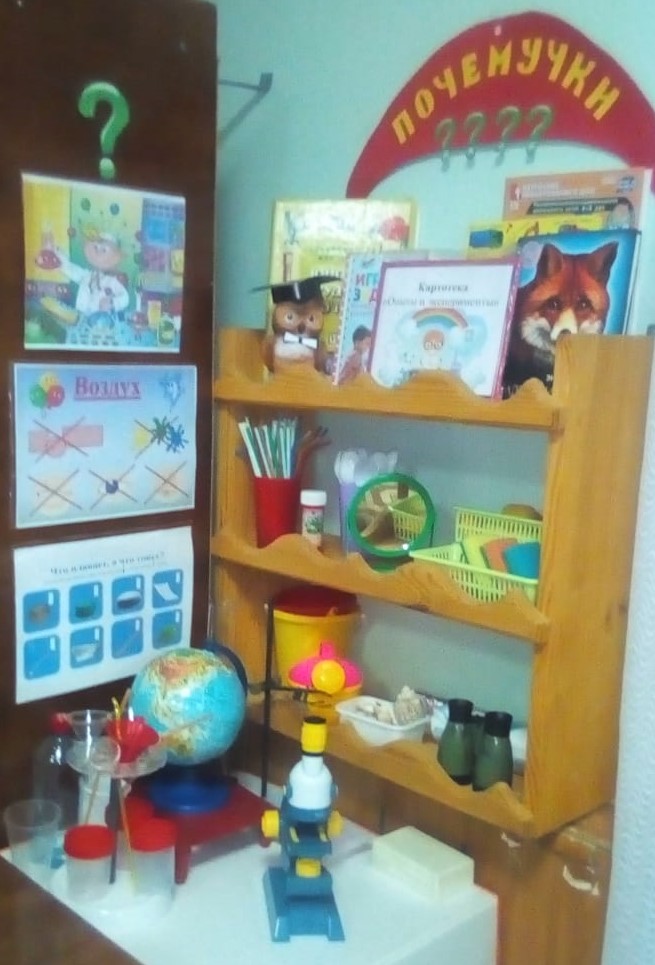 Так, например, дети знакомились с различными предметами и приборами, способами их использования – весами, зеркалами, оптическими приборами, прищепками и т.д. Также, дети знакомились со свойствами воды, свойствами звука, магнитами.Вот наши эксперименты:« Знакомство с микроскопом»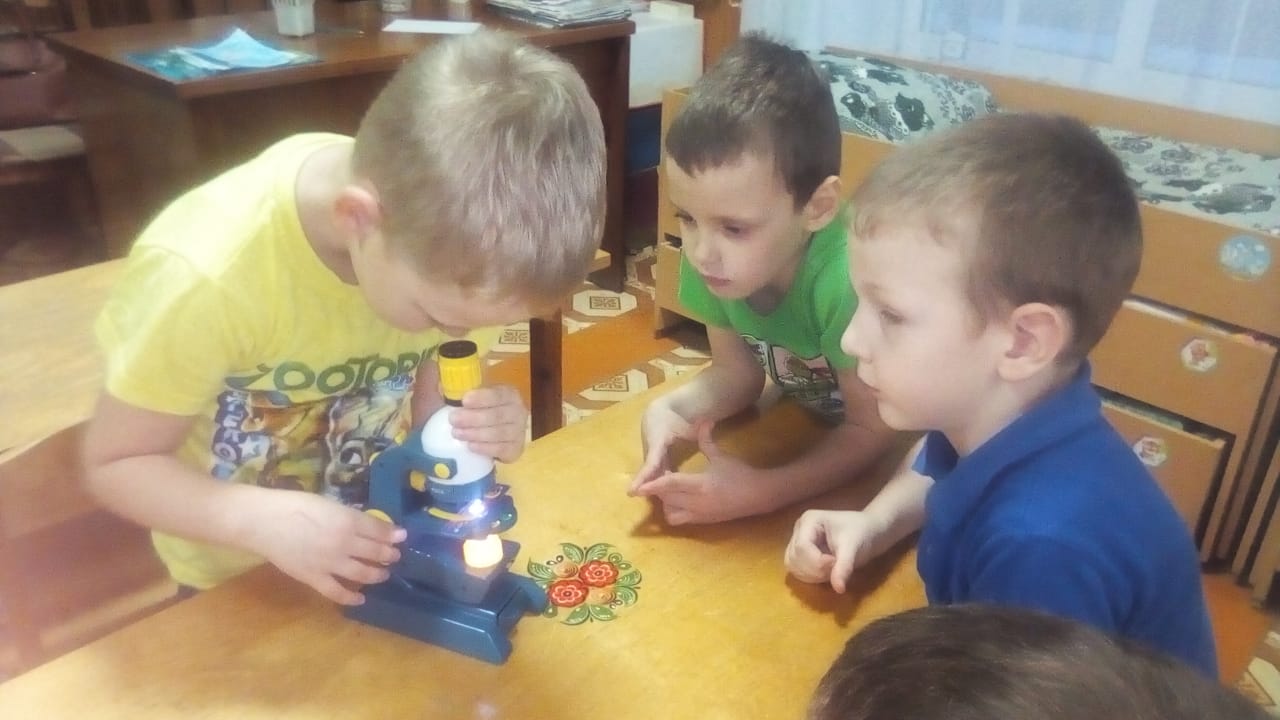 « Волшебные бутылочки»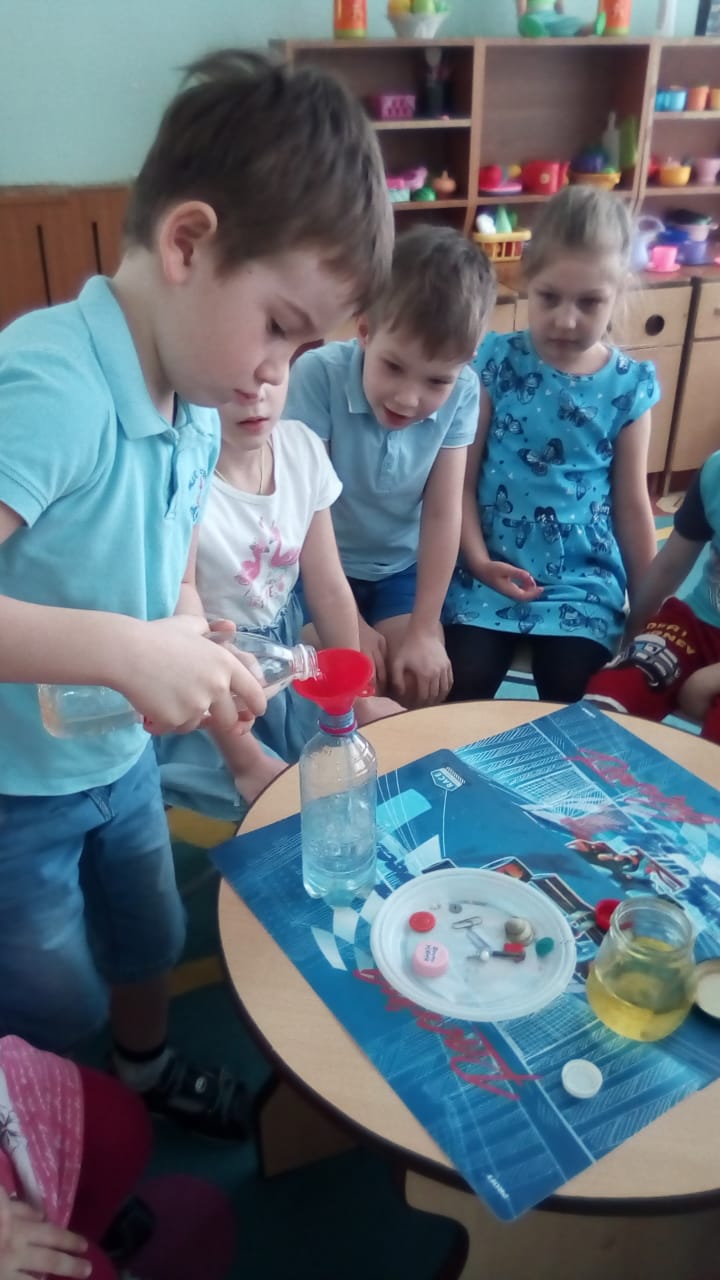 «Наблюдение за песочными часами»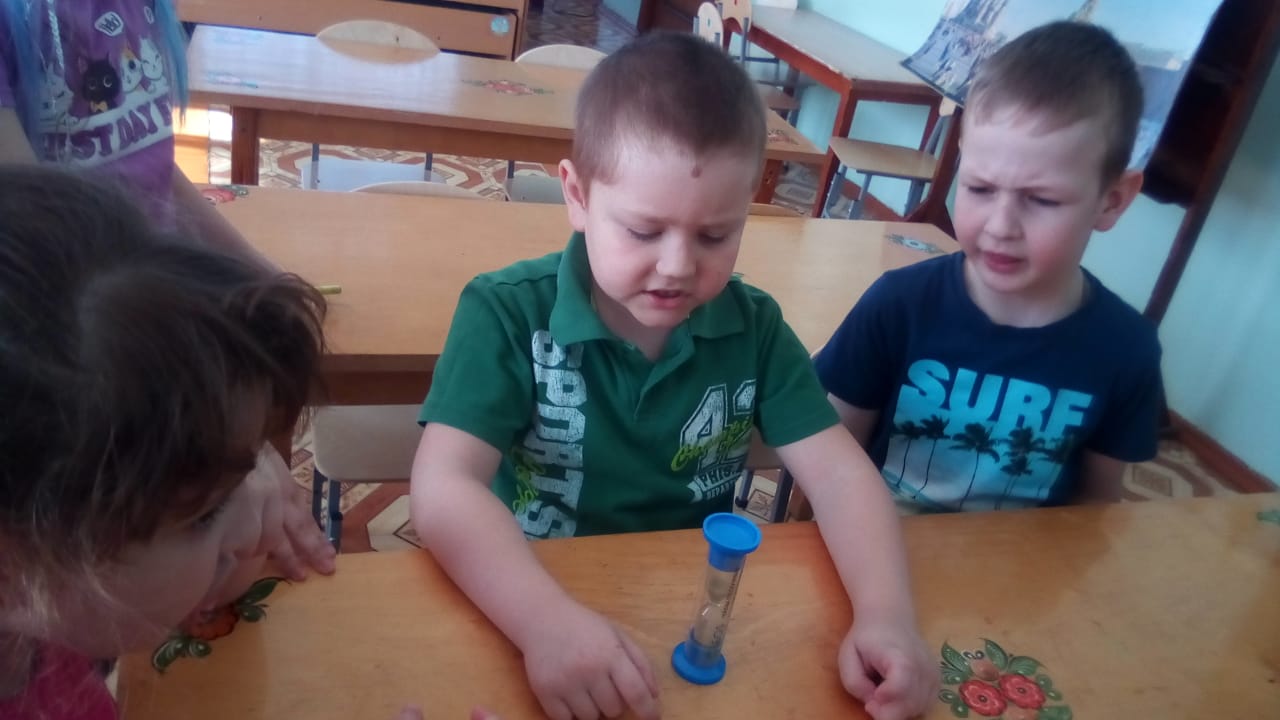 « Вулкан»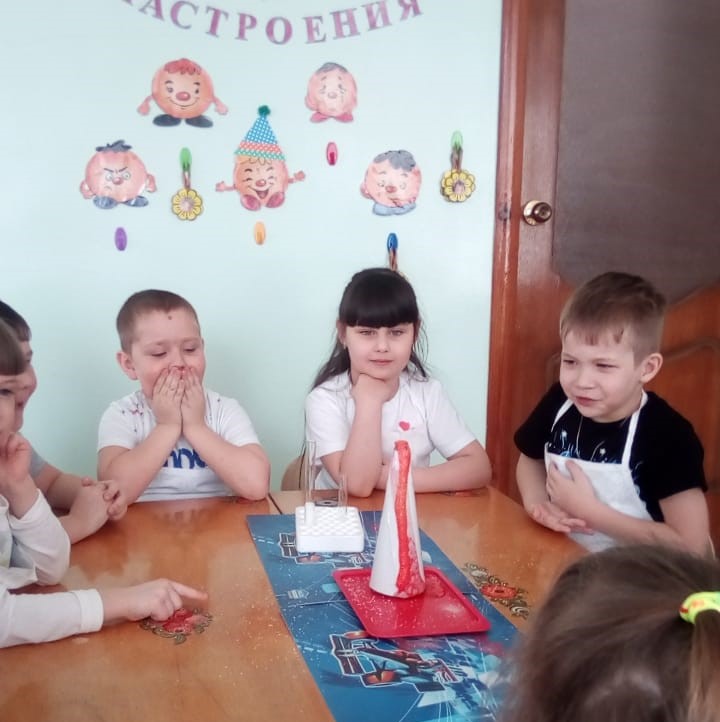 « Цветные льдинки»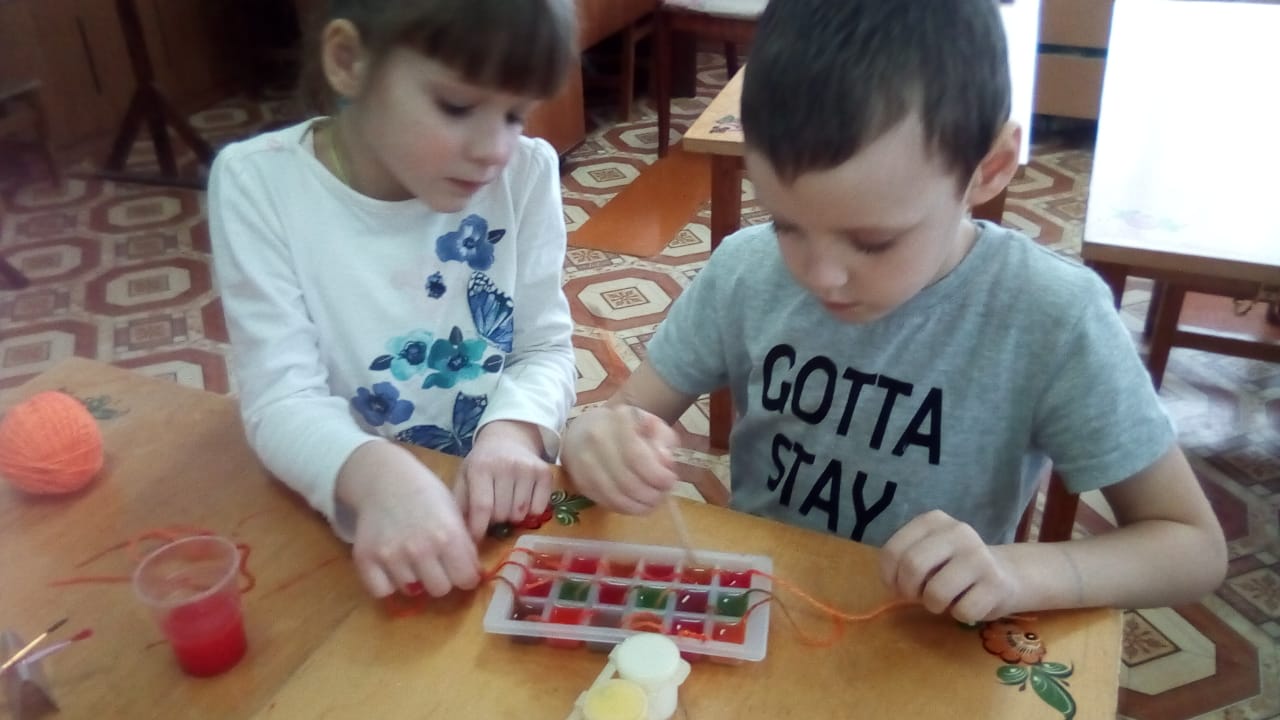 « Почему плавает подводная лодка?»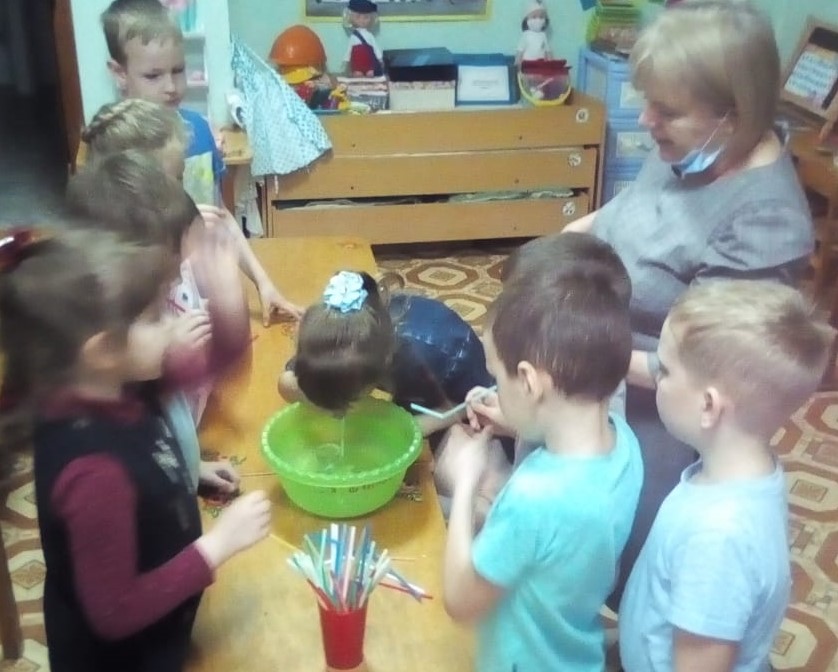 «Опыт с бумагой»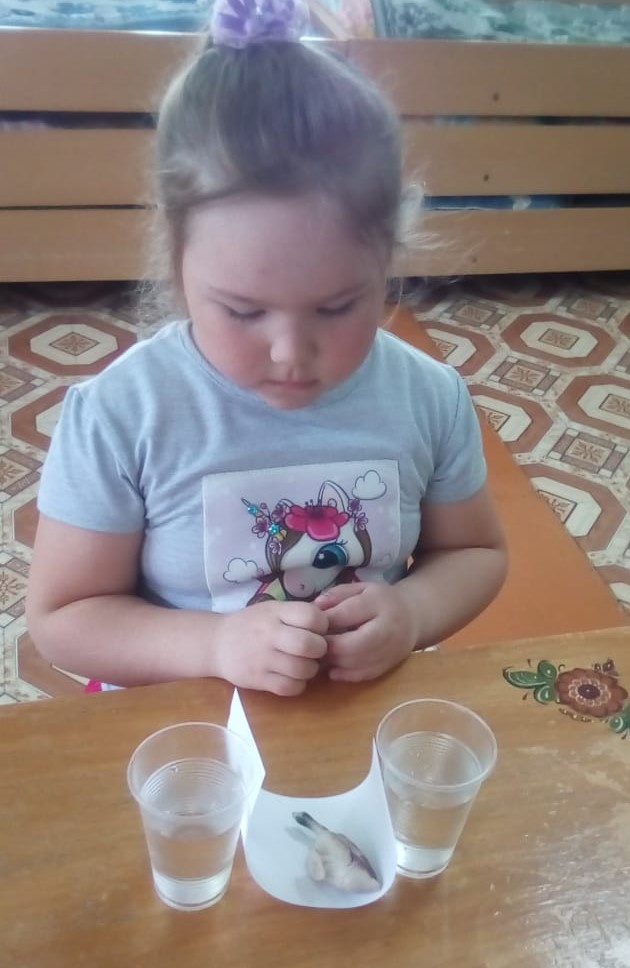 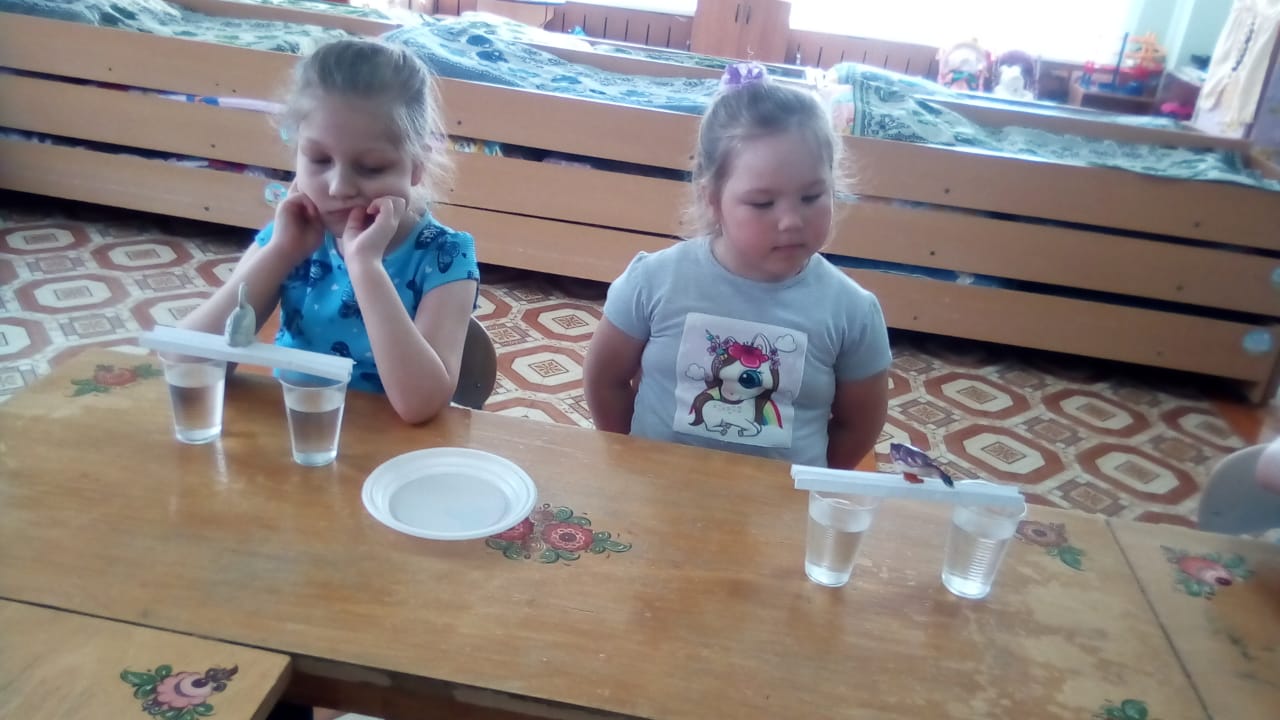 « Чудесная лупа»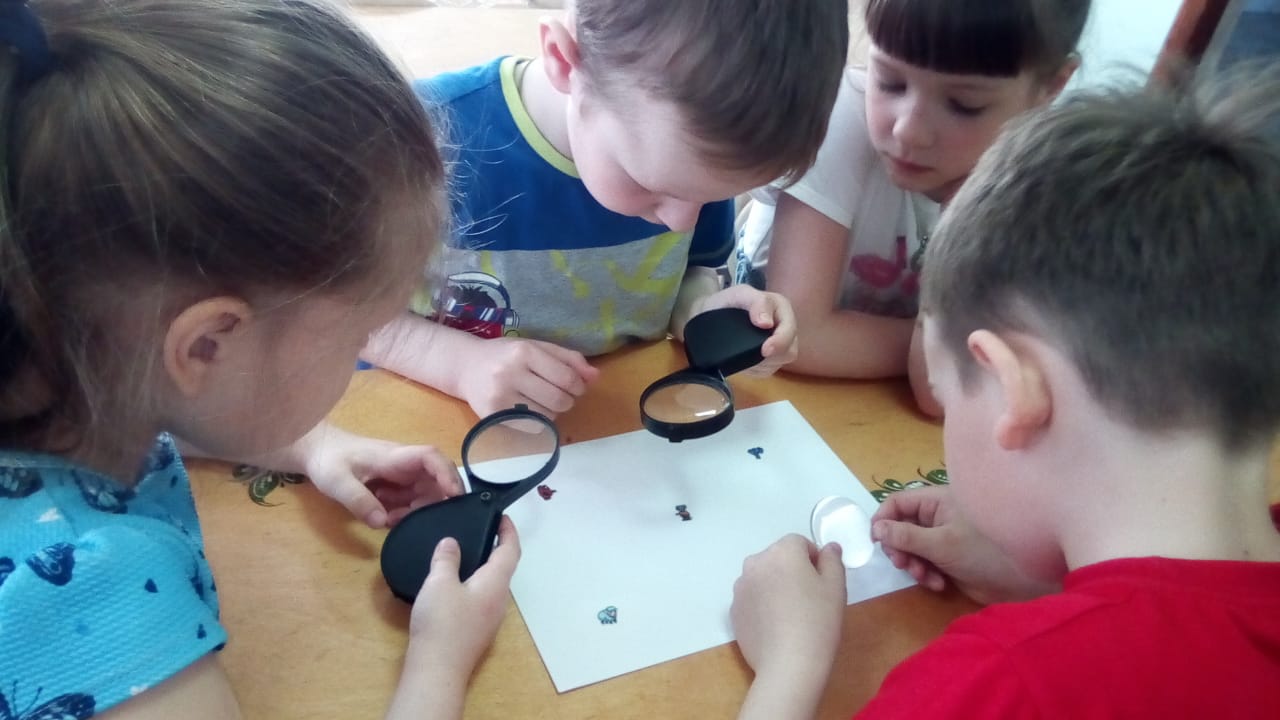 « Радуга»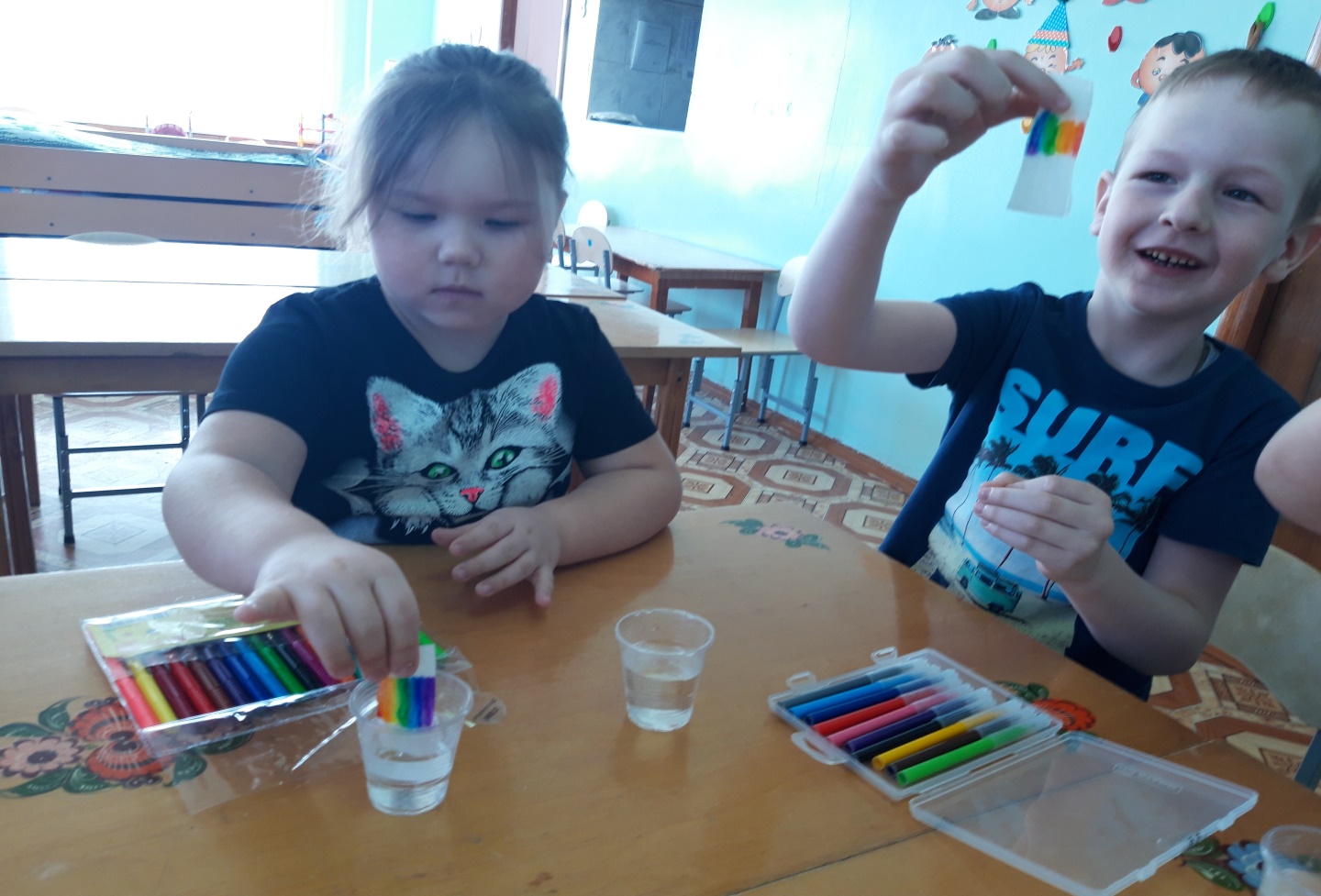 Мини лаборатория « Огород на окошке»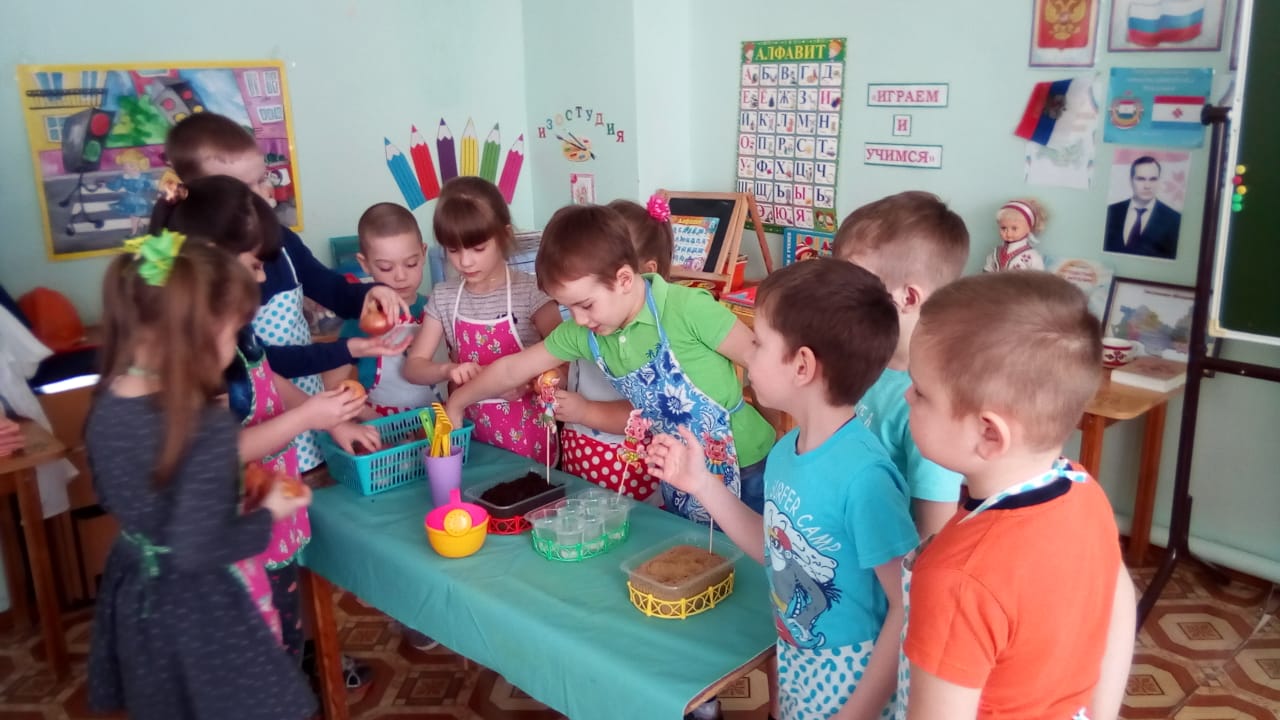 Теперь мы будем с нетерпением ждать, когда появятся росточки лука, гороха, салата, цветов. А когда цветы подрастут, мы высадим их на клумбу на нашем участке. И они будут радовать нас все лето своими красивыми цветами.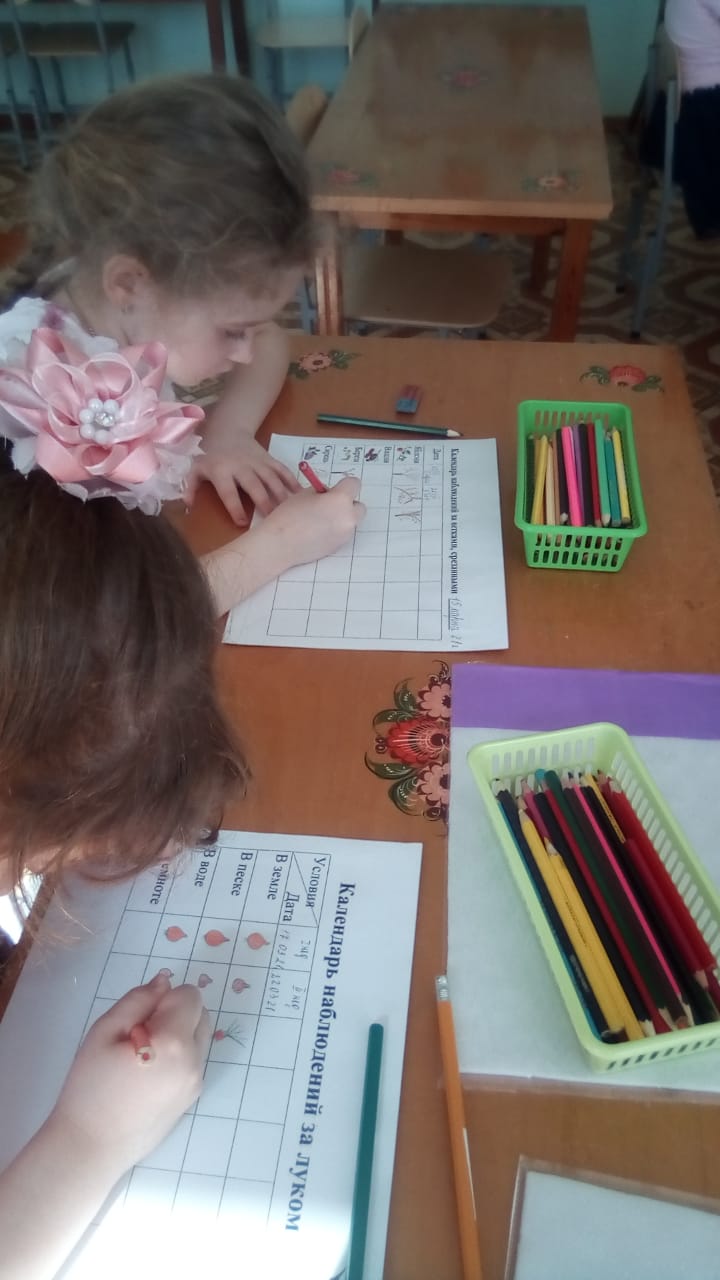 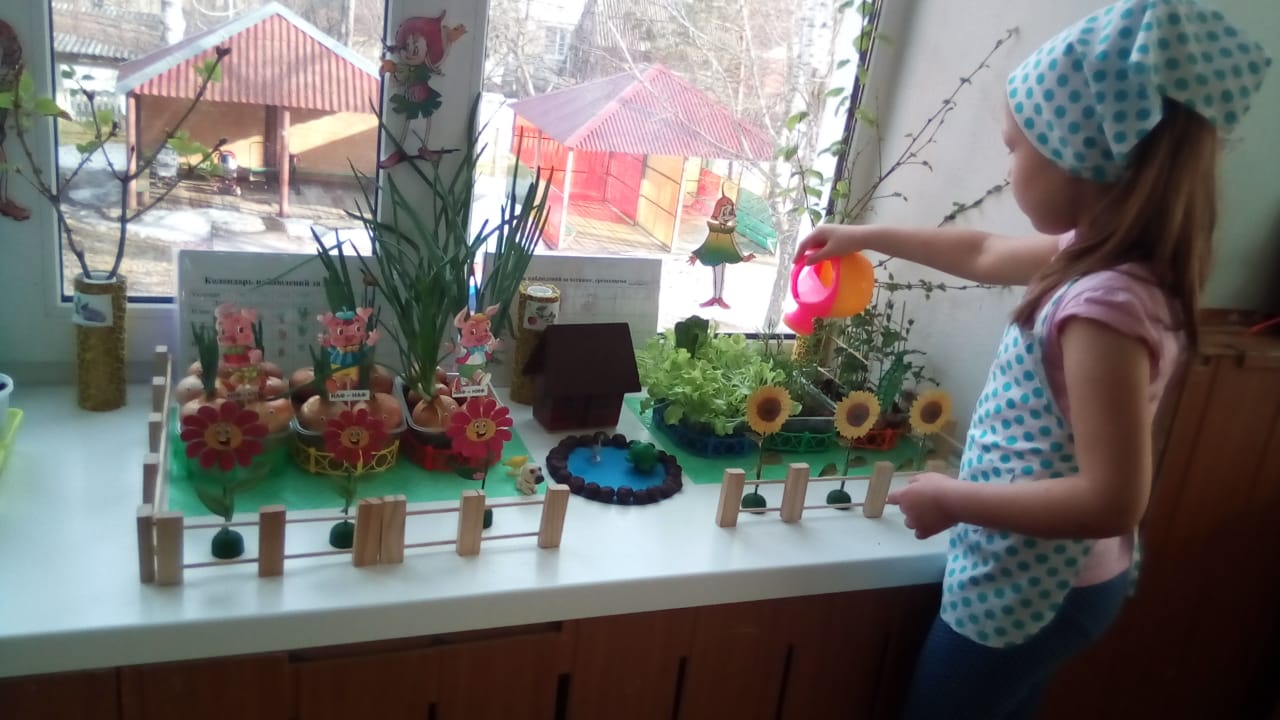 Наша совместная работа получилась интересной и насыщенной, обогатила ребят новыми впечатлениями и знаниями, способствовала развитию мышления детей и их познавательных интересов.